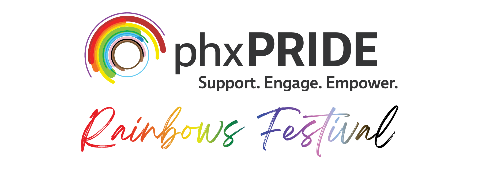 Phoenix Pride Rainbows Festival │COOKING AND NONCOOKING EXHIBITOR AGREEMENTOFFICE (MON-FRI) 602-277-7433 | exhibitors@phoenixpride.orgTERMS & CONDITIONSApplicant understands that Phoenix Pride has legal possession and control of City of Phoenix’s Heritage Square Park April 30 - May 1 , 2022.Applicant further understands that the use granted by Phoenix Pride hereunder is a LICENSE TO OCCUPY only, and is not coupled with an interest in the property; that Phoenix Pride retains the right to terminate this LICENSE TO OCCUPY at any time during the term of applicants use if, in Phoenix Pride’s sole determination: 1) Applicant creates a nuisance for Phoenix Pride, its other licensees, or its guests; 2) Applicant is found to have changed and/or added to the use described in this application; 3) Applicant is found to have falsified any of the statements contained in this application; 4) Applicant’s use of premises in any other way interferes with the orderly and successful conduct of the festival space or violates any government laws or ordinances.Mission: Applicant understands Phoenix Pride  unites, educates, and engages people to support and empower the LGBTQ+ community and our allies and agrees to do nothing to defeat this purpose during the term of this LICENSE TO OCCUPY.Photographic Rights: Phoenix Pride presents the annual Rainbows Festival for the public as an educational, cultural and entertainment event and reserves all rights as producers. Any reproduction, broadcast, or commercial use of any portion of the event, in any form without explicit written consent of Phoenix Pride is strictly prohibited. Phoenix Pride may, at its discretion, film, photocopy or tape any and all portions of event for commercial use.Logo/Marks/Branding: The use of any items containing any part of the event title, date or words “Phoenix Pride” or “Rainbows Festival” is strictly prohibited.Independent Contracting: It is understood that the exhibitor is an independent contractor, not an employee of Phoenix Pride. Nothing herein shall be construed to make a partnership, agency, or joint venture between the Exhibitor and Phoenix Pride. Submission of Application: Applicant understands the submission of completed application is not valid until payment is received.Exclusivities: Any guarantees of exclusivity will require separate agreement between Phoenix Pride and interested party.Like Exhibitors: Phoenix Pride reserves the right to set limits on like exhibitors at Phoenix Pride’s discretion.Exhibitor Check-In/Set-up/Load-out hours: All exhibitors agree to check-in, set-up, and load-out during the required times listed the Exhibitor Guidelines. All food vendors must check in and set up on Friday starting at 12:00 pm. (No exceptions, food vendors who cannot setup Friday will not be permitted)Vehicles: No vehicles are allowed on the grounds during festival hours except those included in entry i.e. Food Trucks, Sponsor branded cars. Any vehicle used for check-in/set-up must be removed from event site by 9 am. This includes food reefer trucks,  due to spacing these are not permitted. Pride Provided Tenting and Space: All exhibitors agree to use the provided tent and space provided. Tent Branding is encouraged and accepted but must remain in the space provided. No flyering out in attendee walk ways, food courts, stages, entry, etc. or anywhere outside of the rented exhibitor space. Violators risk removal from event, and potential future events. Noise Level: All exhibitors are prohibited from having loud or amplified music and/or voices from their assigned spaces, as a courtesy to fellow exhibitors.Nudity: Phoenix Pride supports self-expression but reserves the right to limit any public displays of nudity. Phoenix Pride events welcome all ages, please keep in mind children and youth attend these events as well.Alcohol Sales-Distribution and Beverage Sales: ALL alcohol sales and distribution are strictly prohibited! Phoenix Pride reserves the sole right to sell water, energy drinks, lemonade, and alcohol. Any violators WILL BE REMOVED from event and potential future events. Vendors are prohibited from selling water, energy drinks, or lemonade. Food vendors can purchase Coca-Cola products through Swire Coca-Cola and be sold at a minimum of $3 (no exceptions). Swire will arrange ordering and delivery with individual vendor.Trash: Exhibitors agree to provide their own trash receptacle for their booth generated waste, located at their designate booth. Event trash boxes are for attendees ONLY! Exhibitors agree to remove trash at the close of each event day and during load-out time. Any items left Sunday night are not the responsibility of Phoenix Pride and will be discarded, and can affect future involvement in Phoenix Pride events. Oil/Grease Disposal: Two (2) oil/grease recycling containers for all food vendors will be provided to use during event. All vendors are required and agree to use provided containers, and understand any violations can result in removal without refund. Fire Extinguisher: All food vendors are required to provide their own fire extinguisher rate 2a-20B:C. In addition, vendors using deep fryers must also supply a rated Class K extinguisher. Extinguishers must be properly mounted. Vendors also agree to provide fireproof containers for discarding ashes.Running Water: Running water for cooking is not provided. You must bring your own water for cooking and hand washing. Maricopa County Health Department requires that you provide appropriate cleaning materials as well as a hand-washing setup. LP- gas containers limited total aggregate WATER CAPACITY of 25 gallons (approx. 100 lbs.) per booth and shall be secured against toppling. They shall not be located within 10 ft. of tent walls or exits. Hoses shall be designed for working pressure of 350 psig AND be marked with LP-GAS, PROPANE, 350 PSI WORKING PRESSURE, with manufacturer’s name/trademark. Hose length shall be 36 inches or less and hoses shall be maintained in good condition. Additional containers above permitted quantity shall be stored in a remote location approved by the AHJ.Food Storage: All food items must be stored inside the allotted space, covered and off the ground as mandated by the Maricopa County Health Department.Special Event Food Server License: Each Food Exhibitor is responsible for obtaining a Special Event Food Server License from the Maricopa County Health Department. If you need an application please contact the Maricopa County Environmental Services Department at 602-506-6978.Required Department Inspections: All Food Exhibitors must pass the Fire and Health Department Inspections on Saturday morning, please be ready at 8:00am, before they are allowed to open for business. Please ensure a company representative be at the park in your booth at 8:00am Saturday morning. Health permits must be available for inspections.Insurance Requirement: All exhibitors agree to provide Phoenix Pride with a copy of their Certificate of Insurance by March 1st. NO exhibitor will be allowed onsite until COI is obtained by Phoenix Pride. COI requirements are outlined in the Exhibitor Guidelines.Indemnification: Exhibitor covenants that it will protect, hold harmless & indemnify Phoenix Pride, the City of Phoenix, sponsors, officers, agents, and employees from any and all claims or liability for losses, injury or damages of any type arising out of or resulting from or in connection with the Exhibitor’s work, activities, or participation in Phoenix Pride events.Phoenix Pride, the city of Phoenix, and Sponsors are not liable for lost, damaged, or stolen exhibitor property. ANY EXHIBITOR caught stealing will be removed from current and any and all future events deemed necessary by Phoenix Pride.In the event of litigation, costs and fees including but not limited to attorney fee’s to prevailing party.Workers Compensation Insurance: Exhibitors agree they are responsible for their workers compensation coverage on staff. Phoenix Pride does not carry Workers Compensation Insurance on exhibitors, sponsors, and their teams.Event and Overnight Security: Phoenix Pride does provide event and overnight security and assumes no liability for property or equipment left on festival grounds. Exhibitors are allowed to leave tenting items and materials overnight during the event but Phoenix Pride accepts no responsibility of any items. If leaving items overnight, exhibitors are encouraged and asked to cover tent and tabling items.Promise or Profit: Phoenix Pride aims and hopes all events are successful for Phoenix Pride and attending exhibitors, however, we cannot and do not guarantee sales or profits and cannot be held liable for financial loss.Refund/Cancellation Policy: All entries are non-refundable unless cancellation is received in writing to Phoenix Pride by or before March 1st. If the request is approved, up to 50% will be refunded.No refunds will be approved for dissatisfaction of booth placement.Phoenix Pride Events are rain or shine.No refund request will be accepted after March 1st .Final Agreement: This agreement is the final writing an supersedes any prior negotiations.Acknowledgement of TermsAny exhibitor, including their employees and/or volunteers who fail to comply with any provisions outlined herein shall be subject to exclusion from future Phoenix Pride Events. Any violation of rules and regulations outlined herein will be grounds for revoking this License to Occupy and forfeit all fees paid to Phoenix Pride.Applicants warrant and confirm the information provided in their application is, to the best of their knowledge, true and correct, and further certify they have read any and all information provided and agree to comply with Phoenix Pride’s Terms and Conditions.By clicking on the Acknowledgement of Terms button you are electronically signing this agreement, stating you have read and will comply with above Terms and Conditions.